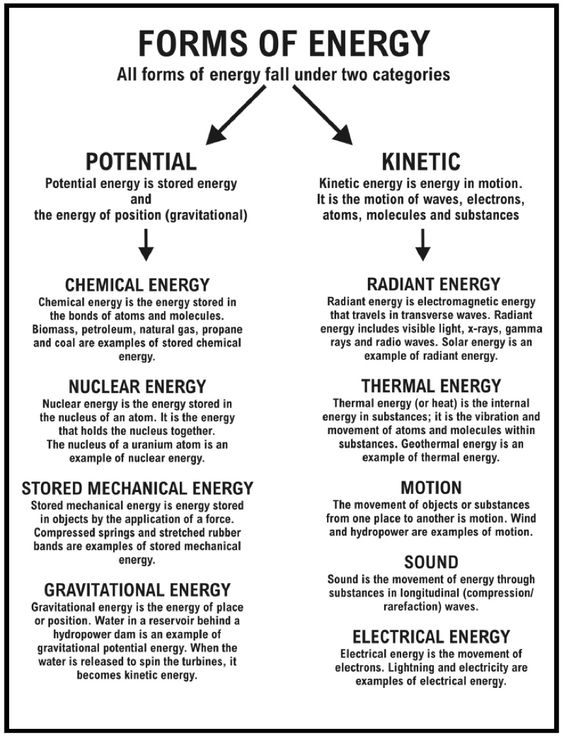 Name 							EnergyPe or KETypeexample: LightningKEElectricalA- WindB- MatchesC- CoalD- Lamp lightE- Suspended PendulumF- BatteryG- Cold PackH- FoodI- Hot PlateJ- Stretched ElasticK- Struck Tuning ForkL- Inflated balloonM- Compressed Toy CarN- Electric Lamp